Θέμα: «Διήμερο σεμιναρίου με τίτλο: Τα λιμάνια της Ελλάδας-Το λιμάνι της                  Ηγουμενίτσας» 	Το ΚΠΕ Φιλιατών-Θεσπρωτίας προγραμματίζει  2ήμερο σεμινάριο με τίτλο «Τα λιμάνια της Ελλάδας-Το λιμάνι της Ηγουμενίτσας», 7 και 8 Μαρτίου 2015 το οποίο εμπίπτει στο  πλαίσιο υλοποίησης της Πράξης «Δράσεις Δια Βίου Μάθησης για το Περιβάλλον και την Αειφορία», τον Άξονα Προτεραιότητας Α.Π.7 και το Επιχειρησιακό Πρόγραμμα «Εκπαίδευση και Δια Βίου Μάθηση». Η διοργάνωση γίνεται σε συνεργασία με την Ο.Λ.ΗΓ Α.Ε. και το συντονιστικό κέντρο  ΚΠΕ Δραπετσώνας στα πλαίσια του  Εθνικού Θεματικού Δικτύου «Τα λιμάνια της Ελλάδας».	Το σεμινάριο, απευθύνεται σε εκπαιδευτικούς Π.Ε. & Δ.Ε., των νομών Περιφέρειας Ηπείρου  και Κέρκυρας  και έχει σκοπό την ανάδειξη και προβολή των χώρων , των λειτουργιών και των περιβαλλοντικών επιπτώσεων του λιμένος Ηγουμενίτσας	. Το πρόγραμμα του σεμιναρίου θα διεξαχθεί ως εξής:Οι εισηγήσεις θα πραγματοποιηθούν στις 7 Μαρτίου 2015 στο Συνεδριακό Κέντρο Επιμελητηρίου Θεσπρωτίας –Εκθετήριο Τοπικών Προϊόντων ΤΟΠΣΑ , Κυρά Βασιλικής 13 στην Ηγουμενίτσα.ΜΑΘΗΣΙΑΚΟΣ  ΣΚΟΠΟΣ:  Το Κ.Π.Ε Φιλιατών Θεσπρωτίας στο μαθησιακό έργο που έχει αναλάβει  στα πλαίσια του  εκπαιδευτικού του προγράμματος  «Λιμένες και Παράκτια Ζώνη της Θεσπρωτίας » καλλιεργεί, με ανάλογες δράσεις την ευαισθητοποίηση των ενηλίκων στην περιβαλλοντική εκπαίδευση και συμβάλει στην ενημέρωση των εκπαιδευτικών σε θέματα λειτουργίας και ασφάλειας λιμένων.ΧΡΟΝΟΣ ΥΛΟΠΟΙΗΣΗΣ:    7/03/2015 & 8/03/2015ΤΟΠΟΣ ΥΛΟΠΟΙΗΣΗΣ:  Ηγουμενίτσα-Σύβοτα-ΚαραβοστάσιΚατανομή συμμετεχόντων εκπαιδευτικών ανά νομό:Σύνολο :   30 εκπαιδευτικοίΣημείωση:  1. Oι δαπάνες μετακίνησης των εισηγητών   θα καλυφθούν από τα οικεία ΚΠΕ. Η δαπάνη                          μετακίνησης του εισηγητή κ. Τσελέντη θα καλυφθεί από το συντονιστικό ΚΠΕ Δραπετσώνας.                       		   2. Οι δαπάνες μετακίνησης προς το ΚΠΕ των συμμετεχόντων θα καλυφθούν από τους ίδιους.Πίνακας εισηγητώνΠαρακαλούμε να  δηλώσετε ηλεκτρονικά την συμμετοχή σας  στους υπεύθυνους  Σχολικών Δραστηριοτήτων, ως την Παρασκευή  06/02/2015,  μέσω email, αυτοί δε, με τη σειρά τους να αποστείλουν την τελική κατάσταση στο ΚΠΕ Φιλιατών (kpefilia@otenet.gr ) μέχρι  τη Δευτέρα  09 Φεβρουαρίου 2015. Συνημμένα :    Αίτηση  συμμετοχής Παρακαλούμε για τις δικές σας ενέργειες.	Ο Υπεύθυνος του Κ.Π.Ε. Φιλιατών	         Νικολάου Μάρκος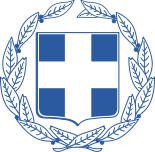 ΠΡΟΓΡΑΜΜΑ ΣΕΜΙΝΑΡΙΟΥΣάββατο  07/03/2015ΠΡΟΓΡΑΜΜΑ ΣΕΜΙΝΑΡΙΟΥΣάββατο  07/03/2015ΠΡΟΓΡΑΜΜΑ ΣΕΜΙΝΑΡΙΟΥΣάββατο  07/03/201510:30 - 10:45Εγγραφή - Χαιρετισμοί Εγγραφή - Χαιρετισμοί 11:15 - 11:30Νικολάου Μάρκος, Υπεύθυνος Κ.Π.Ε. ΦΙΛΙΑΤΩΝ, παρουσίαση του σεμιναρίου.Νικολάου Μάρκος, Υπεύθυνος Κ.Π.Ε. ΦΙΛΙΑΤΩΝ, παρουσίαση του σεμιναρίου.11:30 - 11:45Δρ.Αικατερίνη Μπαζίγου, Υπεύθυνη του Κ.Π.Ε. Δραπετσώνας & Τροιζήνας – Μεθάνων: «Τα λιμάνια ως θέμα Περιβαλλοντικής Εκπαίδευσης»Δρ.Αικατερίνη Μπαζίγου, Υπεύθυνη του Κ.Π.Ε. Δραπετσώνας & Τροιζήνας – Μεθάνων: «Τα λιμάνια ως θέμα Περιβαλλοντικής Εκπαίδευσης»11:45-12:0012:00 - 12:2012:20-12:30Σμαράγδα Βασιλοπούλου (Αναπληρώτρια Υπεύθυνη ΚΠΕ Δραπετσώνας & Τροιζήνας - Μεθάνων): «Τα λιμάνια της Ελλάδας: Θεματικοί άξονες μέσα από τις δράσεις των σχολείων – μελών»Διαμάντης Βασίλειος, Πρόεδρος και Διευθύνων Σύμβουλος της ΟΛΗΓ Α.Ε.:«Περιβαλλοντική διαχείριση του Λιμένα Ηγουμενίτσας»  ΔιάλειμμαΣμαράγδα Βασιλοπούλου (Αναπληρώτρια Υπεύθυνη ΚΠΕ Δραπετσώνας & Τροιζήνας - Μεθάνων): «Τα λιμάνια της Ελλάδας: Θεματικοί άξονες μέσα από τις δράσεις των σχολείων – μελών»Διαμάντης Βασίλειος, Πρόεδρος και Διευθύνων Σύμβουλος της ΟΛΗΓ Α.Ε.:«Περιβαλλοντική διαχείριση του Λιμένα Ηγουμενίτσας»  Διάλειμμα12:30 - 12:50Τσελέντης Βασίλειος-Στέλιος, Καθηγητής Θαλάσσιου Περιβ/ντος, Δ/ντής Εργαστηρίου Θαλασσίων Επιστημών, Πανεπιστήμιο Πειραιά  Επιστημονικός Εκπρόσωπος του ΚΠΕ Δραπετσώνας: «Θαλάσσια ρύπανση-Επιπτώσεις στα Οικοσυστήματα».Τσελέντης Βασίλειος-Στέλιος, Καθηγητής Θαλάσσιου Περιβ/ντος, Δ/ντής Εργαστηρίου Θαλασσίων Επιστημών, Πανεπιστήμιο Πειραιά  Επιστημονικός Εκπρόσωπος του ΚΠΕ Δραπετσώνας: «Θαλάσσια ρύπανση-Επιπτώσεις στα Οικοσυστήματα».12:50 – 13:10Βασιλειάδης Στέφανος, Αρχαιολόγος: «Έρημος Λιμήν» κατά τον Θουκυδίδη, ανασκαφή και  ευρήματα.  Βασιλειάδης Στέφανος, Αρχαιολόγος: «Έρημος Λιμήν» κατά τον Θουκυδίδη, ανασκαφή και  ευρήματα.  13:10- 13:30Ίσαρη Ασπασία, Υπεύθυνη ΚΠΕ Αράχθου: «Το λιμάνι της Κόπραινας, ιστορική αναδρομή»Ίσαρη Ασπασία, Υπεύθυνη ΚΠΕ Αράχθου: «Το λιμάνι της Κόπραινας, ιστορική αναδρομή»13:30 – 13:5014:00-14:2014:30 – 16:30Βαρελή Σοφία, Μπριασούλη Αρτεμισία ,μέλη Π.Ο. ΚΠΕ Κέρκυρας: «το λιμάνι της Κέρκυρας, ιστορική αναδρομή»ΣυζήτησηΓεύμαΒαρελή Σοφία, Μπριασούλη Αρτεμισία ,μέλη Π.Ο. ΚΠΕ Κέρκυρας: «το λιμάνι της Κέρκυρας, ιστορική αναδρομή»ΣυζήτησηΓεύμα16:30 - 17:3017:30 - 19:3019:30 – 20:1516:30 - 17:3017:30 - 19:3019:30 – 20:15Περιήγηση στους χώρους του παλαιού Λιμένα Ηγουμενίτσας, πορθμείο Ηγουμενίτσα –Κέρκυρα. Επίσκεψη στον κεντρικό επιβατικό σταθμό του Νέου Λιμένα και ενημέρωση από εκπρόσωπο της ΟΛΗΓ Α.Ε. και το Λιμεναρχείο Ηγουμενίτσας.Μετάβαση ΣύβοταΠεριήγηση στους χώρους του παλαιού Λιμένα Ηγουμενίτσας, πορθμείο Ηγουμενίτσα –Κέρκυρα. Επίσκεψη στον κεντρικό επιβατικό σταθμό του Νέου Λιμένα και ενημέρωση από εκπρόσωπο της ΟΛΗΓ Α.Ε. και το Λιμεναρχείο Ηγουμενίτσας.Μετάβαση Σύβοτα21:00 - 21:00 - ΔείπνοΚυριακή  08/03/2015ΔείπνοΚυριακή  08/03/201509:00 - 10:3009:00 - 10:30Αναχώρηση από το ξενοδοχείο για  το χώρο των Συβότων, Ιστορική αναδρομή. Αναχώρηση από το ξενοδοχείο για  το χώρο των Συβότων, Ιστορική αναδρομή. 10:30 - 11:00           Παράκτια ζώνη - οικοσυστήματα, Αλέξανδρος Κωνσταντίνης                                   Περιβαλλοντολόγος.10:30 - 11:00           Παράκτια ζώνη - οικοσυστήματα, Αλέξανδρος Κωνσταντίνης                                   Περιβαλλοντολόγος.10:30 - 11:00           Παράκτια ζώνη - οικοσυστήματα, Αλέξανδρος Κωνσταντίνης                                   Περιβαλλοντολόγος.10:30 - 11:00           Παράκτια ζώνη - οικοσυστήματα, Αλέξανδρος Κωνσταντίνης                                   Περιβαλλοντολόγος.11:00 - 14:00 14:00-                                      11:00 - 14:00 14:00-                                      Ενημέρωση – περιήγηση στο Δυμόκαστρο – Αρχαίος οικισμός- παραλία Καραβοστάσι. Γεύμα – Σύβοτα.Ενημέρωση – περιήγηση στο Δυμόκαστρο – Αρχαίος οικισμός- παραλία Καραβοστάσι. Γεύμα – Σύβοτα.ΝομόςΑ/θμιαΒ/θμιαΘεσπρωτίας33Ιωαννίνων44Πρέβεζας22Άρτας44Κέρκυρας221Νικολάου ΜάρκοςMSc Υπεύθυνος ΚΠΕ Φιλιατών2Αικατερίνη ΜπαζίγουΔρ. Υπεύθυνη του Κ.Π.Ε. Δραπετσώνας & Τροιζήνας - Μεθάνων)3Σμαράγδα ΒασιλοπούλουΑναπληρώτρια Υπεύθυνη ΚΠΕ Δραπετσώνας & Τροιζήνας - Μεθάνων)4Διαμάντης ΒασίλειοςΠρόεδρος και Διευθύνων Σύμβουλος της ΟΛΗΓ Α.Ε.5Τσελέντης Βασίλειος-ΣτέλιοςΚαθηγητής Θαλάσσιου Περιβ/ντος, Δ/ντής Εργαστηρίου Θαλασσίων Επιστημών, Πανεπιστήμιο Πειραιά  Επιστημονικός Εκπρόσωπος του ΚΠΕ Δραπετσώνας:6Βασιλειάδης ΣτέφανοςΑρχαιολόγος7Ίσαρη ΑσπασίαΥπεύθυνη ΚΠΕ Αράχθου8Βαρελή Σοφίαμέλος Π.Ο. ΚΠΕ Κέρκυρας9Μπριασούλη Αρτεμισίαμέλος Π.Ο. ΚΠΕ Κέρκυρας10Αλέξανδρος ΚωνσταντίνηςMSc . Περιβαλλοντολόγος